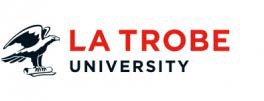 Graduate Research Examination PolicySchedule A – Masters by Research Thesis Grading SchemaSection 1 - Background and PurposeThis Schedule provides an equivalence table for grades assigned to an Honours or other minor thesis to determine their equivalence to the standard of a Masters by research thesis at La Trobe University.Section 2 – Equivalence TableDescription (Masters by Research)GradeThe candidate has demonstrated an exceptional level of competence with respect to the Masters by research course learning outcomes at La Trobe and other evidence of achievements such as:clear evidence of considerable original work of high quality, including analysis or other evaluation; orthe implementation and experimentation phases of the discovery have been completed at a very high standard; orthe research solely based on the thesis has been accepted for publication in a journal of high standing.90–100%OutstandingThe candidate has demonstrated a very high level of competence with respect to the Masters by research course learning outcomes at La Trobe and other evidence of achievements such as;clear evidence of considerable original work of high quality, including analysis or other evaluation; orthe implementation and experimentation phases of the discovery have been completed; orthe research solely based on the thesis has been accepted for publication in a quality peer-reviewed journal.85–89%ExcellentThe candidate has demonstrated a high level of competence with respect to the Masters by research course learning outcomes at La Trobe and other evidence of achievements such as:80–84%Very GoodDescription (Masters by Research)Gradethe thesis provides evidence of the candidate’s ability to synthesise and organise existing information in a useful and critical manner and is accurate and well written; orthere is evidence of original work, including analysis or other evaluation or;the implementation and experimentation phases of the discovery have been substantially completed or;the thesis is worthy of publication with a small amount of further research and/or analysis.The candidate has demonstrated an adequate level of competence with respect to the Masters by research course learning outcomes at La Trobe and other evidence of achievements such as:the thesis provides evidence of the candidate’s ability to synthesise and organise existing information in a useful and critical manner and is well-written and largely free of error or;there is evidence of original work, including analysis or other evaluation and some amount of research; orwith further research and/or analysis the thesis might be worthy of publication.75–79%GoodThe candidate has demonstrated a minimum level of competence with respect to the Masters by research course learning outcomes at La Trobe and other evidence of achievements such as:the thesis is judged to be more than adequate in at least one of the course learning outcomes; or there is evidence of original work, including some analysis or other evaluation of the proposal, even if not fully implemented or tested.70–74%SatisfactoryThe candidate has demonstrated a minimum level of competence with respect to the Masters by research course learning outcomes at La Trobe65–69%AdequateThe thesis is deficient with respect to one or more of course learning outcomes and resubmission of the thesis in a revised form is required for re-examination.50–64%InadequateThe thesis is so deficient with respect to one or more of the Masters by research course learning outcomes at La Trobe that0–49%revision and resubmission cannot be considered as an option.